ÇAĞ UNIVERSITYFACULTY OF ECONOMICS AND ADMINISTRATIVE SCIENCESÇAĞ UNIVERSITYFACULTY OF ECONOMICS AND ADMINISTRATIVE SCIENCESÇAĞ UNIVERSITYFACULTY OF ECONOMICS AND ADMINISTRATIVE SCIENCESÇAĞ UNIVERSITYFACULTY OF ECONOMICS AND ADMINISTRATIVE SCIENCESÇAĞ UNIVERSITYFACULTY OF ECONOMICS AND ADMINISTRATIVE SCIENCESÇAĞ UNIVERSITYFACULTY OF ECONOMICS AND ADMINISTRATIVE SCIENCESÇAĞ UNIVERSITYFACULTY OF ECONOMICS AND ADMINISTRATIVE SCIENCESÇAĞ UNIVERSITYFACULTY OF ECONOMICS AND ADMINISTRATIVE SCIENCESÇAĞ UNIVERSITYFACULTY OF ECONOMICS AND ADMINISTRATIVE SCIENCESÇAĞ UNIVERSITYFACULTY OF ECONOMICS AND ADMINISTRATIVE SCIENCESÇAĞ UNIVERSITYFACULTY OF ECONOMICS AND ADMINISTRATIVE SCIENCESÇAĞ UNIVERSITYFACULTY OF ECONOMICS AND ADMINISTRATIVE SCIENCESÇAĞ UNIVERSITYFACULTY OF ECONOMICS AND ADMINISTRATIVE SCIENCESÇAĞ UNIVERSITYFACULTY OF ECONOMICS AND ADMINISTRATIVE SCIENCESÇAĞ UNIVERSITYFACULTY OF ECONOMICS AND ADMINISTRATIVE SCIENCESÇAĞ UNIVERSITYFACULTY OF ECONOMICS AND ADMINISTRATIVE SCIENCESÇAĞ UNIVERSITYFACULTY OF ECONOMICS AND ADMINISTRATIVE SCIENCESÇAĞ UNIVERSITYFACULTY OF ECONOMICS AND ADMINISTRATIVE SCIENCESÇAĞ UNIVERSITYFACULTY OF ECONOMICS AND ADMINISTRATIVE SCIENCESÇAĞ UNIVERSITYFACULTY OF ECONOMICS AND ADMINISTRATIVE SCIENCESÇAĞ UNIVERSITYFACULTY OF ECONOMICS AND ADMINISTRATIVE SCIENCESÇAĞ UNIVERSITYFACULTY OF ECONOMICS AND ADMINISTRATIVE SCIENCESÇAĞ UNIVERSITYFACULTY OF ECONOMICS AND ADMINISTRATIVE SCIENCESÇAĞ UNIVERSITYFACULTY OF ECONOMICS AND ADMINISTRATIVE SCIENCESCodeCodeCodeCodeCourse TitleCourse TitleCourse TitleCourse TitleCourse TitleCourse TitleCourse TitleCourse TitleCourse TitleCourse TitleCourse TitleCourse TitleCreditCreditCreditCreditCreditECTSECTSECTSFLE 101FLE 101FLE 101FLE 101Birinci Sınıf İngilizceBirinci Sınıf İngilizceBirinci Sınıf İngilizceBirinci Sınıf İngilizceBirinci Sınıf İngilizceBirinci Sınıf İngilizceBirinci Sınıf İngilizceBirinci Sınıf İngilizceBirinci Sınıf İngilizceBirinci Sınıf İngilizceBirinci Sınıf İngilizceBirinci Sınıf İngilizce4 (4-0-0)4 (4-0-0)4 (4-0-0)4 (4-0-0)4 (4-0-0)666ÖnşartÖnşartÖnşartÖnşartÖnşartÖnşartÖnşartÖnşartYokYokYokYokYokYokYokYokYokYokYokYokYokYokYokYokDersin DiliDersin DiliDersin DiliDersin DiliDersin DiliDersin DiliDersin DiliDersin DiliEnglish English English English Ders İşleme TarzıDers İşleme TarzıDers İşleme TarzıDers İşleme TarzıDers İşleme TarzıDers İşleme TarzıYüz yüze (3) & Hybrid eğitim (1)Yüz yüze (3) & Hybrid eğitim (1)Yüz yüze (3) & Hybrid eğitim (1)Yüz yüze (3) & Hybrid eğitim (1)Yüz yüze (3) & Hybrid eğitim (1)Yüz yüze (3) & Hybrid eğitim (1)Dersin Türü /DüzeyiDersin Türü /DüzeyiDersin Türü /DüzeyiDersin Türü /DüzeyiDersin Türü /DüzeyiDersin Türü /DüzeyiDersin Türü /DüzeyiDersin Türü /DüzeyiZorunlu / 1.Yıl / Güz DönemiZorunlu / 1.Yıl / Güz DönemiZorunlu / 1.Yıl / Güz DönemiZorunlu / 1.Yıl / Güz DönemiZorunlu / 1.Yıl / Güz DönemiZorunlu / 1.Yıl / Güz DönemiZorunlu / 1.Yıl / Güz DönemiZorunlu / 1.Yıl / Güz DönemiZorunlu / 1.Yıl / Güz DönemiZorunlu / 1.Yıl / Güz DönemiZorunlu / 1.Yıl / Güz DönemiZorunlu / 1.Yıl / Güz DönemiZorunlu / 1.Yıl / Güz DönemiZorunlu / 1.Yıl / Güz DönemiZorunlu / 1.Yıl / Güz DönemiZorunlu / 1.Yıl / Güz DönemiÖğretim ÜyeleriÖğretim ÜyeleriÖğretim ÜyeleriÖğretim ÜyeleriÖğretim ÜyeleriUnvanı & Adı SoyadıUnvanı & Adı SoyadıUnvanı & Adı SoyadıUnvanı & Adı SoyadıUnvanı & Adı SoyadıUnvanı & Adı SoyadıDers SaatiDers SaatiDers SaatiDers SaatiDers SaatiDers SaatiGörüşme SaatleriGörüşme SaatleriGörüşme SaatleriGörüşme SaatleriİletişimİletişimİletişimDers KoordinatörüDers KoordinatörüDers KoordinatörüDers KoordinatörüDers KoordinatörüBetül Turgay                                    Betül Turgay                                    Betül Turgay                                    Betül Turgay                                    Betül Turgay                                    Betül Turgay                                    Çar.14.40-15.20 Perş 10:30-12:50Çar.14.40-15.20 Perş 10:30-12:50Çar.14.40-15.20 Perş 10:30-12:50Çar.14.40-15.20 Perş 10:30-12:50Çar.14.40-15.20 Perş 10:30-12:50Çar.14.40-15.20 Perş 10:30-12:50Perş.13:00-13.30Perş.13:00-13.30Perş.13:00-13.30Perş.13:00-13.30betulturgay@cag.edu.trbetulturgay@cag.edu.trbetulturgay@cag.edu.trDiğerleri Diğerleri Diğerleri Diğerleri Diğerleri Dersin AmacıDersin AmacıDersin AmacıDersin AmacıDersin AmacıBu ders öğrencilerin iş İngilizcesi kelime hazinesini genişletmelerine yardımcı olmayı, iş İngilizcesi dil bilgisini yapılandırmayı, haftanın konusuyla ilgili yazılı ve sözlü metinler yardımıyla okuma ve dinleme becerilerini geliştirmeyi, iletişim becerilerini genişleterek hedef dilde kendilerini ifade etmelerini amaçlar.Bu ders öğrencilerin iş İngilizcesi kelime hazinesini genişletmelerine yardımcı olmayı, iş İngilizcesi dil bilgisini yapılandırmayı, haftanın konusuyla ilgili yazılı ve sözlü metinler yardımıyla okuma ve dinleme becerilerini geliştirmeyi, iletişim becerilerini genişleterek hedef dilde kendilerini ifade etmelerini amaçlar.Bu ders öğrencilerin iş İngilizcesi kelime hazinesini genişletmelerine yardımcı olmayı, iş İngilizcesi dil bilgisini yapılandırmayı, haftanın konusuyla ilgili yazılı ve sözlü metinler yardımıyla okuma ve dinleme becerilerini geliştirmeyi, iletişim becerilerini genişleterek hedef dilde kendilerini ifade etmelerini amaçlar.Bu ders öğrencilerin iş İngilizcesi kelime hazinesini genişletmelerine yardımcı olmayı, iş İngilizcesi dil bilgisini yapılandırmayı, haftanın konusuyla ilgili yazılı ve sözlü metinler yardımıyla okuma ve dinleme becerilerini geliştirmeyi, iletişim becerilerini genişleterek hedef dilde kendilerini ifade etmelerini amaçlar.Bu ders öğrencilerin iş İngilizcesi kelime hazinesini genişletmelerine yardımcı olmayı, iş İngilizcesi dil bilgisini yapılandırmayı, haftanın konusuyla ilgili yazılı ve sözlü metinler yardımıyla okuma ve dinleme becerilerini geliştirmeyi, iletişim becerilerini genişleterek hedef dilde kendilerini ifade etmelerini amaçlar.Bu ders öğrencilerin iş İngilizcesi kelime hazinesini genişletmelerine yardımcı olmayı, iş İngilizcesi dil bilgisini yapılandırmayı, haftanın konusuyla ilgili yazılı ve sözlü metinler yardımıyla okuma ve dinleme becerilerini geliştirmeyi, iletişim becerilerini genişleterek hedef dilde kendilerini ifade etmelerini amaçlar.Bu ders öğrencilerin iş İngilizcesi kelime hazinesini genişletmelerine yardımcı olmayı, iş İngilizcesi dil bilgisini yapılandırmayı, haftanın konusuyla ilgili yazılı ve sözlü metinler yardımıyla okuma ve dinleme becerilerini geliştirmeyi, iletişim becerilerini genişleterek hedef dilde kendilerini ifade etmelerini amaçlar.Bu ders öğrencilerin iş İngilizcesi kelime hazinesini genişletmelerine yardımcı olmayı, iş İngilizcesi dil bilgisini yapılandırmayı, haftanın konusuyla ilgili yazılı ve sözlü metinler yardımıyla okuma ve dinleme becerilerini geliştirmeyi, iletişim becerilerini genişleterek hedef dilde kendilerini ifade etmelerini amaçlar.Bu ders öğrencilerin iş İngilizcesi kelime hazinesini genişletmelerine yardımcı olmayı, iş İngilizcesi dil bilgisini yapılandırmayı, haftanın konusuyla ilgili yazılı ve sözlü metinler yardımıyla okuma ve dinleme becerilerini geliştirmeyi, iletişim becerilerini genişleterek hedef dilde kendilerini ifade etmelerini amaçlar.Bu ders öğrencilerin iş İngilizcesi kelime hazinesini genişletmelerine yardımcı olmayı, iş İngilizcesi dil bilgisini yapılandırmayı, haftanın konusuyla ilgili yazılı ve sözlü metinler yardımıyla okuma ve dinleme becerilerini geliştirmeyi, iletişim becerilerini genişleterek hedef dilde kendilerini ifade etmelerini amaçlar.Bu ders öğrencilerin iş İngilizcesi kelime hazinesini genişletmelerine yardımcı olmayı, iş İngilizcesi dil bilgisini yapılandırmayı, haftanın konusuyla ilgili yazılı ve sözlü metinler yardımıyla okuma ve dinleme becerilerini geliştirmeyi, iletişim becerilerini genişleterek hedef dilde kendilerini ifade etmelerini amaçlar.Bu ders öğrencilerin iş İngilizcesi kelime hazinesini genişletmelerine yardımcı olmayı, iş İngilizcesi dil bilgisini yapılandırmayı, haftanın konusuyla ilgili yazılı ve sözlü metinler yardımıyla okuma ve dinleme becerilerini geliştirmeyi, iletişim becerilerini genişleterek hedef dilde kendilerini ifade etmelerini amaçlar.Bu ders öğrencilerin iş İngilizcesi kelime hazinesini genişletmelerine yardımcı olmayı, iş İngilizcesi dil bilgisini yapılandırmayı, haftanın konusuyla ilgili yazılı ve sözlü metinler yardımıyla okuma ve dinleme becerilerini geliştirmeyi, iletişim becerilerini genişleterek hedef dilde kendilerini ifade etmelerini amaçlar.Bu ders öğrencilerin iş İngilizcesi kelime hazinesini genişletmelerine yardımcı olmayı, iş İngilizcesi dil bilgisini yapılandırmayı, haftanın konusuyla ilgili yazılı ve sözlü metinler yardımıyla okuma ve dinleme becerilerini geliştirmeyi, iletişim becerilerini genişleterek hedef dilde kendilerini ifade etmelerini amaçlar.Bu ders öğrencilerin iş İngilizcesi kelime hazinesini genişletmelerine yardımcı olmayı, iş İngilizcesi dil bilgisini yapılandırmayı, haftanın konusuyla ilgili yazılı ve sözlü metinler yardımıyla okuma ve dinleme becerilerini geliştirmeyi, iletişim becerilerini genişleterek hedef dilde kendilerini ifade etmelerini amaçlar.Bu ders öğrencilerin iş İngilizcesi kelime hazinesini genişletmelerine yardımcı olmayı, iş İngilizcesi dil bilgisini yapılandırmayı, haftanın konusuyla ilgili yazılı ve sözlü metinler yardımıyla okuma ve dinleme becerilerini geliştirmeyi, iletişim becerilerini genişleterek hedef dilde kendilerini ifade etmelerini amaçlar.Bu ders öğrencilerin iş İngilizcesi kelime hazinesini genişletmelerine yardımcı olmayı, iş İngilizcesi dil bilgisini yapılandırmayı, haftanın konusuyla ilgili yazılı ve sözlü metinler yardımıyla okuma ve dinleme becerilerini geliştirmeyi, iletişim becerilerini genişleterek hedef dilde kendilerini ifade etmelerini amaçlar.Bu ders öğrencilerin iş İngilizcesi kelime hazinesini genişletmelerine yardımcı olmayı, iş İngilizcesi dil bilgisini yapılandırmayı, haftanın konusuyla ilgili yazılı ve sözlü metinler yardımıyla okuma ve dinleme becerilerini geliştirmeyi, iletişim becerilerini genişleterek hedef dilde kendilerini ifade etmelerini amaçlar.Bu ders öğrencilerin iş İngilizcesi kelime hazinesini genişletmelerine yardımcı olmayı, iş İngilizcesi dil bilgisini yapılandırmayı, haftanın konusuyla ilgili yazılı ve sözlü metinler yardımıyla okuma ve dinleme becerilerini geliştirmeyi, iletişim becerilerini genişleterek hedef dilde kendilerini ifade etmelerini amaçlar.Ders Öğrenme ÇıktılarıDers Öğrenme ÇıktılarıDersi başarıyla tamamlayan bir öğrenci:Dersi başarıyla tamamlayan bir öğrenci:Dersi başarıyla tamamlayan bir öğrenci:Dersi başarıyla tamamlayan bir öğrenci:Dersi başarıyla tamamlayan bir öğrenci:Dersi başarıyla tamamlayan bir öğrenci:Dersi başarıyla tamamlayan bir öğrenci:Dersi başarıyla tamamlayan bir öğrenci:Dersi başarıyla tamamlayan bir öğrenci:Dersi başarıyla tamamlayan bir öğrenci:Dersi başarıyla tamamlayan bir öğrenci:Dersi başarıyla tamamlayan bir öğrenci:Dersi başarıyla tamamlayan bir öğrenci:Dersi başarıyla tamamlayan bir öğrenci:Dersi başarıyla tamamlayan bir öğrenci:Dersi başarıyla tamamlayan bir öğrenci:Dersi başarıyla tamamlayan bir öğrenci:İlişkilerİlişkilerİlişkilerİlişkilerDers Öğrenme ÇıktılarıDers Öğrenme ÇıktılarıDersi başarıyla tamamlayan bir öğrenci:Dersi başarıyla tamamlayan bir öğrenci:Dersi başarıyla tamamlayan bir öğrenci:Dersi başarıyla tamamlayan bir öğrenci:Dersi başarıyla tamamlayan bir öğrenci:Dersi başarıyla tamamlayan bir öğrenci:Dersi başarıyla tamamlayan bir öğrenci:Dersi başarıyla tamamlayan bir öğrenci:Dersi başarıyla tamamlayan bir öğrenci:Dersi başarıyla tamamlayan bir öğrenci:Dersi başarıyla tamamlayan bir öğrenci:Dersi başarıyla tamamlayan bir öğrenci:Dersi başarıyla tamamlayan bir öğrenci:Dersi başarıyla tamamlayan bir öğrenci:Dersi başarıyla tamamlayan bir öğrenci:Dersi başarıyla tamamlayan bir öğrenci:Dersi başarıyla tamamlayan bir öğrenci:Prog. ÇıktılarıProg. ÇıktılarıProg. ÇıktılarıNet KatkıDers Öğrenme ÇıktılarıDers Öğrenme Çıktıları1İş İngilizcesiyle ilgili terimleri açıklar ve karşılaştırır. İş İngilizcesiyle ilgili terimleri açıklar ve karşılaştırır. İş İngilizcesiyle ilgili terimleri açıklar ve karşılaştırır. İş İngilizcesiyle ilgili terimleri açıklar ve karşılaştırır. İş İngilizcesiyle ilgili terimleri açıklar ve karşılaştırır. İş İngilizcesiyle ilgili terimleri açıklar ve karşılaştırır. İş İngilizcesiyle ilgili terimleri açıklar ve karşılaştırır. İş İngilizcesiyle ilgili terimleri açıklar ve karşılaştırır. İş İngilizcesiyle ilgili terimleri açıklar ve karşılaştırır. İş İngilizcesiyle ilgili terimleri açıklar ve karşılaştırır. İş İngilizcesiyle ilgili terimleri açıklar ve karşılaştırır. İş İngilizcesiyle ilgili terimleri açıklar ve karşılaştırır. İş İngilizcesiyle ilgili terimleri açıklar ve karşılaştırır. İş İngilizcesiyle ilgili terimleri açıklar ve karşılaştırır. İş İngilizcesiyle ilgili terimleri açıklar ve karşılaştırır. İş İngilizcesiyle ilgili terimleri açıklar ve karşılaştırır. İş İngilizcesiyle ilgili terimleri açıklar ve karşılaştırır. 1115Ders Öğrenme ÇıktılarıDers Öğrenme Çıktıları2Gazeteler ve iş İngilizcesiyle ilgili kitaplardan okuduğu özgün makaleleri aynı anlamı verecek şekilde tekrar yazar ve özetler. Gazeteler ve iş İngilizcesiyle ilgili kitaplardan okuduğu özgün makaleleri aynı anlamı verecek şekilde tekrar yazar ve özetler. Gazeteler ve iş İngilizcesiyle ilgili kitaplardan okuduğu özgün makaleleri aynı anlamı verecek şekilde tekrar yazar ve özetler. Gazeteler ve iş İngilizcesiyle ilgili kitaplardan okuduğu özgün makaleleri aynı anlamı verecek şekilde tekrar yazar ve özetler. Gazeteler ve iş İngilizcesiyle ilgili kitaplardan okuduğu özgün makaleleri aynı anlamı verecek şekilde tekrar yazar ve özetler. Gazeteler ve iş İngilizcesiyle ilgili kitaplardan okuduğu özgün makaleleri aynı anlamı verecek şekilde tekrar yazar ve özetler. Gazeteler ve iş İngilizcesiyle ilgili kitaplardan okuduğu özgün makaleleri aynı anlamı verecek şekilde tekrar yazar ve özetler. Gazeteler ve iş İngilizcesiyle ilgili kitaplardan okuduğu özgün makaleleri aynı anlamı verecek şekilde tekrar yazar ve özetler. Gazeteler ve iş İngilizcesiyle ilgili kitaplardan okuduğu özgün makaleleri aynı anlamı verecek şekilde tekrar yazar ve özetler. Gazeteler ve iş İngilizcesiyle ilgili kitaplardan okuduğu özgün makaleleri aynı anlamı verecek şekilde tekrar yazar ve özetler. Gazeteler ve iş İngilizcesiyle ilgili kitaplardan okuduğu özgün makaleleri aynı anlamı verecek şekilde tekrar yazar ve özetler. Gazeteler ve iş İngilizcesiyle ilgili kitaplardan okuduğu özgün makaleleri aynı anlamı verecek şekilde tekrar yazar ve özetler. Gazeteler ve iş İngilizcesiyle ilgili kitaplardan okuduğu özgün makaleleri aynı anlamı verecek şekilde tekrar yazar ve özetler. Gazeteler ve iş İngilizcesiyle ilgili kitaplardan okuduğu özgün makaleleri aynı anlamı verecek şekilde tekrar yazar ve özetler. Gazeteler ve iş İngilizcesiyle ilgili kitaplardan okuduğu özgün makaleleri aynı anlamı verecek şekilde tekrar yazar ve özetler. Gazeteler ve iş İngilizcesiyle ilgili kitaplardan okuduğu özgün makaleleri aynı anlamı verecek şekilde tekrar yazar ve özetler. Gazeteler ve iş İngilizcesiyle ilgili kitaplardan okuduğu özgün makaleleri aynı anlamı verecek şekilde tekrar yazar ve özetler. 1115Ders Öğrenme ÇıktılarıDers Öğrenme Çıktıları3Müzakerelerde bulunma, takım çalışmalarına katılma, sunum yapma gibi gerekli iş iletişim becerilerini geliştirir. Müzakerelerde bulunma, takım çalışmalarına katılma, sunum yapma gibi gerekli iş iletişim becerilerini geliştirir. Müzakerelerde bulunma, takım çalışmalarına katılma, sunum yapma gibi gerekli iş iletişim becerilerini geliştirir. Müzakerelerde bulunma, takım çalışmalarına katılma, sunum yapma gibi gerekli iş iletişim becerilerini geliştirir. Müzakerelerde bulunma, takım çalışmalarına katılma, sunum yapma gibi gerekli iş iletişim becerilerini geliştirir. Müzakerelerde bulunma, takım çalışmalarına katılma, sunum yapma gibi gerekli iş iletişim becerilerini geliştirir. Müzakerelerde bulunma, takım çalışmalarına katılma, sunum yapma gibi gerekli iş iletişim becerilerini geliştirir. Müzakerelerde bulunma, takım çalışmalarına katılma, sunum yapma gibi gerekli iş iletişim becerilerini geliştirir. Müzakerelerde bulunma, takım çalışmalarına katılma, sunum yapma gibi gerekli iş iletişim becerilerini geliştirir. Müzakerelerde bulunma, takım çalışmalarına katılma, sunum yapma gibi gerekli iş iletişim becerilerini geliştirir. Müzakerelerde bulunma, takım çalışmalarına katılma, sunum yapma gibi gerekli iş iletişim becerilerini geliştirir. Müzakerelerde bulunma, takım çalışmalarına katılma, sunum yapma gibi gerekli iş iletişim becerilerini geliştirir. Müzakerelerde bulunma, takım çalışmalarına katılma, sunum yapma gibi gerekli iş iletişim becerilerini geliştirir. Müzakerelerde bulunma, takım çalışmalarına katılma, sunum yapma gibi gerekli iş iletişim becerilerini geliştirir. Müzakerelerde bulunma, takım çalışmalarına katılma, sunum yapma gibi gerekli iş iletişim becerilerini geliştirir. Müzakerelerde bulunma, takım çalışmalarına katılma, sunum yapma gibi gerekli iş iletişim becerilerini geliştirir. Müzakerelerde bulunma, takım çalışmalarına katılma, sunum yapma gibi gerekli iş iletişim becerilerini geliştirir. 1114Ders Öğrenme ÇıktılarıDers Öğrenme Çıktıları4Sosyal durumlarda hedef dili uygun bir şekilde kullanır. Sosyal durumlarda hedef dili uygun bir şekilde kullanır. Sosyal durumlarda hedef dili uygun bir şekilde kullanır. Sosyal durumlarda hedef dili uygun bir şekilde kullanır. Sosyal durumlarda hedef dili uygun bir şekilde kullanır. Sosyal durumlarda hedef dili uygun bir şekilde kullanır. Sosyal durumlarda hedef dili uygun bir şekilde kullanır. Sosyal durumlarda hedef dili uygun bir şekilde kullanır. Sosyal durumlarda hedef dili uygun bir şekilde kullanır. Sosyal durumlarda hedef dili uygun bir şekilde kullanır. Sosyal durumlarda hedef dili uygun bir şekilde kullanır. Sosyal durumlarda hedef dili uygun bir şekilde kullanır. Sosyal durumlarda hedef dili uygun bir şekilde kullanır. Sosyal durumlarda hedef dili uygun bir şekilde kullanır. Sosyal durumlarda hedef dili uygun bir şekilde kullanır. Sosyal durumlarda hedef dili uygun bir şekilde kullanır. Sosyal durumlarda hedef dili uygun bir şekilde kullanır. 1,51,51,55,4Ders Öğrenme ÇıktılarıDers Öğrenme Çıktıları5İş stratejilerini analiz eder.İş stratejilerini analiz eder.İş stratejilerini analiz eder.İş stratejilerini analiz eder.İş stratejilerini analiz eder.İş stratejilerini analiz eder.İş stratejilerini analiz eder.İş stratejilerini analiz eder.İş stratejilerini analiz eder.İş stratejilerini analiz eder.İş stratejilerini analiz eder.İş stratejilerini analiz eder.İş stratejilerini analiz eder.İş stratejilerini analiz eder.İş stratejilerini analiz eder.İş stratejilerini analiz eder.İş stratejilerini analiz eder.3333Ders Öğrenme ÇıktılarıDers Öğrenme Çıktıları6Hem yazılı hem konuşma dilinde fikirlerini belirtir. Hem yazılı hem konuşma dilinde fikirlerini belirtir. Hem yazılı hem konuşma dilinde fikirlerini belirtir. Hem yazılı hem konuşma dilinde fikirlerini belirtir. Hem yazılı hem konuşma dilinde fikirlerini belirtir. Hem yazılı hem konuşma dilinde fikirlerini belirtir. Hem yazılı hem konuşma dilinde fikirlerini belirtir. Hem yazılı hem konuşma dilinde fikirlerini belirtir. Hem yazılı hem konuşma dilinde fikirlerini belirtir. Hem yazılı hem konuşma dilinde fikirlerini belirtir. Hem yazılı hem konuşma dilinde fikirlerini belirtir. Hem yazılı hem konuşma dilinde fikirlerini belirtir. Hem yazılı hem konuşma dilinde fikirlerini belirtir. Hem yazılı hem konuşma dilinde fikirlerini belirtir. Hem yazılı hem konuşma dilinde fikirlerini belirtir. Hem yazılı hem konuşma dilinde fikirlerini belirtir. Hem yazılı hem konuşma dilinde fikirlerini belirtir. 5554Ders Öğrenme ÇıktılarıDers Öğrenme Çıktıları7İş dili yapılarını, özgün metin ve dinlenilen metni tanımlarİş dili yapılarını, özgün metin ve dinlenilen metni tanımlarİş dili yapılarını, özgün metin ve dinlenilen metni tanımlarİş dili yapılarını, özgün metin ve dinlenilen metni tanımlarİş dili yapılarını, özgün metin ve dinlenilen metni tanımlarİş dili yapılarını, özgün metin ve dinlenilen metni tanımlarİş dili yapılarını, özgün metin ve dinlenilen metni tanımlarİş dili yapılarını, özgün metin ve dinlenilen metni tanımlarİş dili yapılarını, özgün metin ve dinlenilen metni tanımlarİş dili yapılarını, özgün metin ve dinlenilen metni tanımlarİş dili yapılarını, özgün metin ve dinlenilen metni tanımlarİş dili yapılarını, özgün metin ve dinlenilen metni tanımlarİş dili yapılarını, özgün metin ve dinlenilen metni tanımlarİş dili yapılarını, özgün metin ve dinlenilen metni tanımlarİş dili yapılarını, özgün metin ve dinlenilen metni tanımlarİş dili yapılarını, özgün metin ve dinlenilen metni tanımlarİş dili yapılarını, özgün metin ve dinlenilen metni tanımlar1114Ders Öğrenme ÇıktılarıDers Öğrenme Çıktıları8İşle ilgili problemleri araştırı ve alternatif çözüm yolları üretir. İşle ilgili problemleri araştırı ve alternatif çözüm yolları üretir. İşle ilgili problemleri araştırı ve alternatif çözüm yolları üretir. İşle ilgili problemleri araştırı ve alternatif çözüm yolları üretir. İşle ilgili problemleri araştırı ve alternatif çözüm yolları üretir. İşle ilgili problemleri araştırı ve alternatif çözüm yolları üretir. İşle ilgili problemleri araştırı ve alternatif çözüm yolları üretir. İşle ilgili problemleri araştırı ve alternatif çözüm yolları üretir. İşle ilgili problemleri araştırı ve alternatif çözüm yolları üretir. İşle ilgili problemleri araştırı ve alternatif çözüm yolları üretir. İşle ilgili problemleri araştırı ve alternatif çözüm yolları üretir. İşle ilgili problemleri araştırı ve alternatif çözüm yolları üretir. İşle ilgili problemleri araştırı ve alternatif çözüm yolları üretir. İşle ilgili problemleri araştırı ve alternatif çözüm yolları üretir. İşle ilgili problemleri araştırı ve alternatif çözüm yolları üretir. İşle ilgili problemleri araştırı ve alternatif çözüm yolları üretir. İşle ilgili problemleri araştırı ve alternatif çözüm yolları üretir. 3335Dersin İçeriği:  Bu ders öğrencilerin katılımını engelleyen olumsuz faktörleri en aza indirgemek ve öğrencilerin uluslararası iş alanlarında ve gerçek yaşamlarında kendilerini özgürce ifade etmelerini sağlamak için tasarlanmıştır. Bu ders güncel ve gerekli iş İngilizcesi kelimelerini, yapılarını ve öğrencilerinin dinleme ve okuma becerilerini geliştirmeleri için özgün makaleleri ve önemli liderlerle yapılmış görüşmeleri içerir.Dersin İçeriği:  Bu ders öğrencilerin katılımını engelleyen olumsuz faktörleri en aza indirgemek ve öğrencilerin uluslararası iş alanlarında ve gerçek yaşamlarında kendilerini özgürce ifade etmelerini sağlamak için tasarlanmıştır. Bu ders güncel ve gerekli iş İngilizcesi kelimelerini, yapılarını ve öğrencilerinin dinleme ve okuma becerilerini geliştirmeleri için özgün makaleleri ve önemli liderlerle yapılmış görüşmeleri içerir.Dersin İçeriği:  Bu ders öğrencilerin katılımını engelleyen olumsuz faktörleri en aza indirgemek ve öğrencilerin uluslararası iş alanlarında ve gerçek yaşamlarında kendilerini özgürce ifade etmelerini sağlamak için tasarlanmıştır. Bu ders güncel ve gerekli iş İngilizcesi kelimelerini, yapılarını ve öğrencilerinin dinleme ve okuma becerilerini geliştirmeleri için özgün makaleleri ve önemli liderlerle yapılmış görüşmeleri içerir.Dersin İçeriği:  Bu ders öğrencilerin katılımını engelleyen olumsuz faktörleri en aza indirgemek ve öğrencilerin uluslararası iş alanlarında ve gerçek yaşamlarında kendilerini özgürce ifade etmelerini sağlamak için tasarlanmıştır. Bu ders güncel ve gerekli iş İngilizcesi kelimelerini, yapılarını ve öğrencilerinin dinleme ve okuma becerilerini geliştirmeleri için özgün makaleleri ve önemli liderlerle yapılmış görüşmeleri içerir.Dersin İçeriği:  Bu ders öğrencilerin katılımını engelleyen olumsuz faktörleri en aza indirgemek ve öğrencilerin uluslararası iş alanlarında ve gerçek yaşamlarında kendilerini özgürce ifade etmelerini sağlamak için tasarlanmıştır. Bu ders güncel ve gerekli iş İngilizcesi kelimelerini, yapılarını ve öğrencilerinin dinleme ve okuma becerilerini geliştirmeleri için özgün makaleleri ve önemli liderlerle yapılmış görüşmeleri içerir.Dersin İçeriği:  Bu ders öğrencilerin katılımını engelleyen olumsuz faktörleri en aza indirgemek ve öğrencilerin uluslararası iş alanlarında ve gerçek yaşamlarında kendilerini özgürce ifade etmelerini sağlamak için tasarlanmıştır. Bu ders güncel ve gerekli iş İngilizcesi kelimelerini, yapılarını ve öğrencilerinin dinleme ve okuma becerilerini geliştirmeleri için özgün makaleleri ve önemli liderlerle yapılmış görüşmeleri içerir.Dersin İçeriği:  Bu ders öğrencilerin katılımını engelleyen olumsuz faktörleri en aza indirgemek ve öğrencilerin uluslararası iş alanlarında ve gerçek yaşamlarında kendilerini özgürce ifade etmelerini sağlamak için tasarlanmıştır. Bu ders güncel ve gerekli iş İngilizcesi kelimelerini, yapılarını ve öğrencilerinin dinleme ve okuma becerilerini geliştirmeleri için özgün makaleleri ve önemli liderlerle yapılmış görüşmeleri içerir.Dersin İçeriği:  Bu ders öğrencilerin katılımını engelleyen olumsuz faktörleri en aza indirgemek ve öğrencilerin uluslararası iş alanlarında ve gerçek yaşamlarında kendilerini özgürce ifade etmelerini sağlamak için tasarlanmıştır. Bu ders güncel ve gerekli iş İngilizcesi kelimelerini, yapılarını ve öğrencilerinin dinleme ve okuma becerilerini geliştirmeleri için özgün makaleleri ve önemli liderlerle yapılmış görüşmeleri içerir.Dersin İçeriği:  Bu ders öğrencilerin katılımını engelleyen olumsuz faktörleri en aza indirgemek ve öğrencilerin uluslararası iş alanlarında ve gerçek yaşamlarında kendilerini özgürce ifade etmelerini sağlamak için tasarlanmıştır. Bu ders güncel ve gerekli iş İngilizcesi kelimelerini, yapılarını ve öğrencilerinin dinleme ve okuma becerilerini geliştirmeleri için özgün makaleleri ve önemli liderlerle yapılmış görüşmeleri içerir.Dersin İçeriği:  Bu ders öğrencilerin katılımını engelleyen olumsuz faktörleri en aza indirgemek ve öğrencilerin uluslararası iş alanlarında ve gerçek yaşamlarında kendilerini özgürce ifade etmelerini sağlamak için tasarlanmıştır. Bu ders güncel ve gerekli iş İngilizcesi kelimelerini, yapılarını ve öğrencilerinin dinleme ve okuma becerilerini geliştirmeleri için özgün makaleleri ve önemli liderlerle yapılmış görüşmeleri içerir.Dersin İçeriği:  Bu ders öğrencilerin katılımını engelleyen olumsuz faktörleri en aza indirgemek ve öğrencilerin uluslararası iş alanlarında ve gerçek yaşamlarında kendilerini özgürce ifade etmelerini sağlamak için tasarlanmıştır. Bu ders güncel ve gerekli iş İngilizcesi kelimelerini, yapılarını ve öğrencilerinin dinleme ve okuma becerilerini geliştirmeleri için özgün makaleleri ve önemli liderlerle yapılmış görüşmeleri içerir.Dersin İçeriği:  Bu ders öğrencilerin katılımını engelleyen olumsuz faktörleri en aza indirgemek ve öğrencilerin uluslararası iş alanlarında ve gerçek yaşamlarında kendilerini özgürce ifade etmelerini sağlamak için tasarlanmıştır. Bu ders güncel ve gerekli iş İngilizcesi kelimelerini, yapılarını ve öğrencilerinin dinleme ve okuma becerilerini geliştirmeleri için özgün makaleleri ve önemli liderlerle yapılmış görüşmeleri içerir.Dersin İçeriği:  Bu ders öğrencilerin katılımını engelleyen olumsuz faktörleri en aza indirgemek ve öğrencilerin uluslararası iş alanlarında ve gerçek yaşamlarında kendilerini özgürce ifade etmelerini sağlamak için tasarlanmıştır. Bu ders güncel ve gerekli iş İngilizcesi kelimelerini, yapılarını ve öğrencilerinin dinleme ve okuma becerilerini geliştirmeleri için özgün makaleleri ve önemli liderlerle yapılmış görüşmeleri içerir.Dersin İçeriği:  Bu ders öğrencilerin katılımını engelleyen olumsuz faktörleri en aza indirgemek ve öğrencilerin uluslararası iş alanlarında ve gerçek yaşamlarında kendilerini özgürce ifade etmelerini sağlamak için tasarlanmıştır. Bu ders güncel ve gerekli iş İngilizcesi kelimelerini, yapılarını ve öğrencilerinin dinleme ve okuma becerilerini geliştirmeleri için özgün makaleleri ve önemli liderlerle yapılmış görüşmeleri içerir.Dersin İçeriği:  Bu ders öğrencilerin katılımını engelleyen olumsuz faktörleri en aza indirgemek ve öğrencilerin uluslararası iş alanlarında ve gerçek yaşamlarında kendilerini özgürce ifade etmelerini sağlamak için tasarlanmıştır. Bu ders güncel ve gerekli iş İngilizcesi kelimelerini, yapılarını ve öğrencilerinin dinleme ve okuma becerilerini geliştirmeleri için özgün makaleleri ve önemli liderlerle yapılmış görüşmeleri içerir.Dersin İçeriği:  Bu ders öğrencilerin katılımını engelleyen olumsuz faktörleri en aza indirgemek ve öğrencilerin uluslararası iş alanlarında ve gerçek yaşamlarında kendilerini özgürce ifade etmelerini sağlamak için tasarlanmıştır. Bu ders güncel ve gerekli iş İngilizcesi kelimelerini, yapılarını ve öğrencilerinin dinleme ve okuma becerilerini geliştirmeleri için özgün makaleleri ve önemli liderlerle yapılmış görüşmeleri içerir.Dersin İçeriği:  Bu ders öğrencilerin katılımını engelleyen olumsuz faktörleri en aza indirgemek ve öğrencilerin uluslararası iş alanlarında ve gerçek yaşamlarında kendilerini özgürce ifade etmelerini sağlamak için tasarlanmıştır. Bu ders güncel ve gerekli iş İngilizcesi kelimelerini, yapılarını ve öğrencilerinin dinleme ve okuma becerilerini geliştirmeleri için özgün makaleleri ve önemli liderlerle yapılmış görüşmeleri içerir.Dersin İçeriği:  Bu ders öğrencilerin katılımını engelleyen olumsuz faktörleri en aza indirgemek ve öğrencilerin uluslararası iş alanlarında ve gerçek yaşamlarında kendilerini özgürce ifade etmelerini sağlamak için tasarlanmıştır. Bu ders güncel ve gerekli iş İngilizcesi kelimelerini, yapılarını ve öğrencilerinin dinleme ve okuma becerilerini geliştirmeleri için özgün makaleleri ve önemli liderlerle yapılmış görüşmeleri içerir.Dersin İçeriği:  Bu ders öğrencilerin katılımını engelleyen olumsuz faktörleri en aza indirgemek ve öğrencilerin uluslararası iş alanlarında ve gerçek yaşamlarında kendilerini özgürce ifade etmelerini sağlamak için tasarlanmıştır. Bu ders güncel ve gerekli iş İngilizcesi kelimelerini, yapılarını ve öğrencilerinin dinleme ve okuma becerilerini geliştirmeleri için özgün makaleleri ve önemli liderlerle yapılmış görüşmeleri içerir.Dersin İçeriği:  Bu ders öğrencilerin katılımını engelleyen olumsuz faktörleri en aza indirgemek ve öğrencilerin uluslararası iş alanlarında ve gerçek yaşamlarında kendilerini özgürce ifade etmelerini sağlamak için tasarlanmıştır. Bu ders güncel ve gerekli iş İngilizcesi kelimelerini, yapılarını ve öğrencilerinin dinleme ve okuma becerilerini geliştirmeleri için özgün makaleleri ve önemli liderlerle yapılmış görüşmeleri içerir.Dersin İçeriği:  Bu ders öğrencilerin katılımını engelleyen olumsuz faktörleri en aza indirgemek ve öğrencilerin uluslararası iş alanlarında ve gerçek yaşamlarında kendilerini özgürce ifade etmelerini sağlamak için tasarlanmıştır. Bu ders güncel ve gerekli iş İngilizcesi kelimelerini, yapılarını ve öğrencilerinin dinleme ve okuma becerilerini geliştirmeleri için özgün makaleleri ve önemli liderlerle yapılmış görüşmeleri içerir.Dersin İçeriği:  Bu ders öğrencilerin katılımını engelleyen olumsuz faktörleri en aza indirgemek ve öğrencilerin uluslararası iş alanlarında ve gerçek yaşamlarında kendilerini özgürce ifade etmelerini sağlamak için tasarlanmıştır. Bu ders güncel ve gerekli iş İngilizcesi kelimelerini, yapılarını ve öğrencilerinin dinleme ve okuma becerilerini geliştirmeleri için özgün makaleleri ve önemli liderlerle yapılmış görüşmeleri içerir.Dersin İçeriği:  Bu ders öğrencilerin katılımını engelleyen olumsuz faktörleri en aza indirgemek ve öğrencilerin uluslararası iş alanlarında ve gerçek yaşamlarında kendilerini özgürce ifade etmelerini sağlamak için tasarlanmıştır. Bu ders güncel ve gerekli iş İngilizcesi kelimelerini, yapılarını ve öğrencilerinin dinleme ve okuma becerilerini geliştirmeleri için özgün makaleleri ve önemli liderlerle yapılmış görüşmeleri içerir.Dersin İçeriği:  Bu ders öğrencilerin katılımını engelleyen olumsuz faktörleri en aza indirgemek ve öğrencilerin uluslararası iş alanlarında ve gerçek yaşamlarında kendilerini özgürce ifade etmelerini sağlamak için tasarlanmıştır. Bu ders güncel ve gerekli iş İngilizcesi kelimelerini, yapılarını ve öğrencilerinin dinleme ve okuma becerilerini geliştirmeleri için özgün makaleleri ve önemli liderlerle yapılmış görüşmeleri içerir.Hedef dilin yazılı ve konuşma alanlarında özgün fikir ve yapılar oluşturur. 55Ders İçerikleri:( Haftalık Ders Planı)Ders İçerikleri:( Haftalık Ders Planı)Ders İçerikleri:( Haftalık Ders Planı)Ders İçerikleri:( Haftalık Ders Planı)Ders İçerikleri:( Haftalık Ders Planı)Ders İçerikleri:( Haftalık Ders Planı)Ders İçerikleri:( Haftalık Ders Planı)Ders İçerikleri:( Haftalık Ders Planı)Ders İçerikleri:( Haftalık Ders Planı)Ders İçerikleri:( Haftalık Ders Planı)Ders İçerikleri:( Haftalık Ders Planı)Ders İçerikleri:( Haftalık Ders Planı)Ders İçerikleri:( Haftalık Ders Planı)Ders İçerikleri:( Haftalık Ders Planı)Ders İçerikleri:( Haftalık Ders Planı)Ders İçerikleri:( Haftalık Ders Planı)Ders İçerikleri:( Haftalık Ders Planı)Ders İçerikleri:( Haftalık Ders Planı)Ders İçerikleri:( Haftalık Ders Planı)Ders İçerikleri:( Haftalık Ders Planı)Ders İçerikleri:( Haftalık Ders Planı)Ders İçerikleri:( Haftalık Ders Planı)Ders İçerikleri:( Haftalık Ders Planı)Ders İçerikleri:( Haftalık Ders Planı)HaftaKonu Konu Konu Konu Konu Konu Konu Konu Konu Konu Konu Konu HazırlıkHazırlıkHazırlıkHazırlıkHazırlıkHazırlıkÖğrenme Aktiviteleri ve Öğretim MetotlarıÖğrenme Aktiviteleri ve Öğretim MetotlarıÖğrenme Aktiviteleri ve Öğretim MetotlarıÖğrenme Aktiviteleri ve Öğretim MetotlarıÖğrenme Aktiviteleri ve Öğretim Metotları101 Making contacts (p6)Skills: Reading A blog about conference attendance Skills: ListeningAn extract from a business travel01 Making contacts (p6)Skills: Reading A blog about conference attendance Skills: ListeningAn extract from a business travel01 Making contacts (p6)Skills: Reading A blog about conference attendance Skills: ListeningAn extract from a business travel01 Making contacts (p6)Skills: Reading A blog about conference attendance Skills: ListeningAn extract from a business travel01 Making contacts (p6)Skills: Reading A blog about conference attendance Skills: ListeningAn extract from a business travel01 Making contacts (p6)Skills: Reading A blog about conference attendance Skills: ListeningAn extract from a business travel01 Making contacts (p6)Skills: Reading A blog about conference attendance Skills: ListeningAn extract from a business travel01 Making contacts (p6)Skills: Reading A blog about conference attendance Skills: ListeningAn extract from a business travel01 Making contacts (p6)Skills: Reading A blog about conference attendance Skills: ListeningAn extract from a business travel01 Making contacts (p6)Skills: Reading A blog about conference attendance Skills: ListeningAn extract from a business travel01 Making contacts (p6)Skills: Reading A blog about conference attendance Skills: ListeningAn extract from a business travel01 Making contacts (p6)Skills: Reading A blog about conference attendance Skills: ListeningAn extract from a business travelTextbook Ch.1Textbook Ch.1Textbook Ch.1Textbook Ch.1Textbook Ch.1Textbook Ch.1Discussing appropriate topics& Keeping the conversation goingContextualization ExercisesDiscussing appropriate topics& Keeping the conversation goingContextualization ExercisesDiscussing appropriate topics& Keeping the conversation goingContextualization ExercisesDiscussing appropriate topics& Keeping the conversation goingContextualization ExercisesDiscussing appropriate topics& Keeping the conversation goingContextualization Exercises2Skills: Vocabulary -ConferencesGrammar: Present Simple and Present Continuous  Reading :Indigenous PeopleSkills: Vocabulary -ConferencesGrammar: Present Simple and Present Continuous  Reading :Indigenous PeopleSkills: Vocabulary -ConferencesGrammar: Present Simple and Present Continuous  Reading :Indigenous PeopleSkills: Vocabulary -ConferencesGrammar: Present Simple and Present Continuous  Reading :Indigenous PeopleSkills: Vocabulary -ConferencesGrammar: Present Simple and Present Continuous  Reading :Indigenous PeopleSkills: Vocabulary -ConferencesGrammar: Present Simple and Present Continuous  Reading :Indigenous PeopleSkills: Vocabulary -ConferencesGrammar: Present Simple and Present Continuous  Reading :Indigenous PeopleSkills: Vocabulary -ConferencesGrammar: Present Simple and Present Continuous  Reading :Indigenous PeopleSkills: Vocabulary -ConferencesGrammar: Present Simple and Present Continuous  Reading :Indigenous PeopleSkills: Vocabulary -ConferencesGrammar: Present Simple and Present Continuous  Reading :Indigenous PeopleSkills: Vocabulary -ConferencesGrammar: Present Simple and Present Continuous  Reading :Indigenous PeopleSkills: Vocabulary -ConferencesGrammar: Present Simple and Present Continuous  Reading :Indigenous PeopleTextbook Ch. 1 & Textbook Ch. 1 & Textbook Ch. 1 & Textbook Ch. 1 & Textbook Ch. 1 & Textbook Ch. 1 & Inductive teaching of vocabulary Discussion & Grammar instruction, exercisesInductive teaching of vocabulary Discussion & Grammar instruction, exercisesInductive teaching of vocabulary Discussion & Grammar instruction, exercisesInductive teaching of vocabulary Discussion & Grammar instruction, exercisesInductive teaching of vocabulary Discussion & Grammar instruction, exercises3Textbook Ch. 1  & workbookTextbook Ch. 1  & workbookTextbook Ch. 1  & workbookTextbook Ch. 1  & workbookTextbook Ch. 1  & workbookTextbook Ch. 1  & workbookDiscussion & Grammar exercisesDiscussion & Grammar exercisesDiscussion & Grammar exercisesDiscussion & Grammar exercisesDiscussion & Grammar exercises402 Making calls ( p13)Skill: Receiving calls: Leaving voicemailsExchanging information on the phone02 Making calls ( p13)Skill: Receiving calls: Leaving voicemailsExchanging information on the phone02 Making calls ( p13)Skill: Receiving calls: Leaving voicemailsExchanging information on the phone02 Making calls ( p13)Skill: Receiving calls: Leaving voicemailsExchanging information on the phone02 Making calls ( p13)Skill: Receiving calls: Leaving voicemailsExchanging information on the phone02 Making calls ( p13)Skill: Receiving calls: Leaving voicemailsExchanging information on the phone02 Making calls ( p13)Skill: Receiving calls: Leaving voicemailsExchanging information on the phone02 Making calls ( p13)Skill: Receiving calls: Leaving voicemailsExchanging information on the phone02 Making calls ( p13)Skill: Receiving calls: Leaving voicemailsExchanging information on the phone02 Making calls ( p13)Skill: Receiving calls: Leaving voicemailsExchanging information on the phone02 Making calls ( p13)Skill: Receiving calls: Leaving voicemailsExchanging information on the phone02 Making calls ( p13)Skill: Receiving calls: Leaving voicemailsExchanging information on the phoneTextbook Ch 2              Textbook Ch 2              Textbook Ch 2              Textbook Ch 2              Textbook Ch 2              Textbook Ch 2                Discussion & Roleplay   Discussion & Roleplay   Discussion & Roleplay   Discussion & Roleplay   Discussion & Roleplay 5Skill:Listening Planning a phone call voice mail messagesTelephone conversationsGrammar-Past Simple, time adverbsReading: Podemos, a party in SpainSkill:Listening Planning a phone call voice mail messagesTelephone conversationsGrammar-Past Simple, time adverbsReading: Podemos, a party in SpainSkill:Listening Planning a phone call voice mail messagesTelephone conversationsGrammar-Past Simple, time adverbsReading: Podemos, a party in SpainSkill:Listening Planning a phone call voice mail messagesTelephone conversationsGrammar-Past Simple, time adverbsReading: Podemos, a party in SpainSkill:Listening Planning a phone call voice mail messagesTelephone conversationsGrammar-Past Simple, time adverbsReading: Podemos, a party in SpainSkill:Listening Planning a phone call voice mail messagesTelephone conversationsGrammar-Past Simple, time adverbsReading: Podemos, a party in SpainSkill:Listening Planning a phone call voice mail messagesTelephone conversationsGrammar-Past Simple, time adverbsReading: Podemos, a party in SpainSkill:Listening Planning a phone call voice mail messagesTelephone conversationsGrammar-Past Simple, time adverbsReading: Podemos, a party in SpainSkill:Listening Planning a phone call voice mail messagesTelephone conversationsGrammar-Past Simple, time adverbsReading: Podemos, a party in SpainSkill:Listening Planning a phone call voice mail messagesTelephone conversationsGrammar-Past Simple, time adverbsReading: Podemos, a party in SpainSkill:Listening Planning a phone call voice mail messagesTelephone conversationsGrammar-Past Simple, time adverbsReading: Podemos, a party in SpainSkill:Listening Planning a phone call voice mail messagesTelephone conversationsGrammar-Past Simple, time adverbsReading: Podemos, a party in SpainTextbook Ch. 2& workbookTextbook Ch. 2& workbookTextbook Ch. 2& workbookTextbook Ch. 2& workbookTextbook Ch. 2& workbookTextbook Ch. 2& workbookInductive teaching of grammar & Contextualization ExercisesInductive teaching of grammar & Contextualization ExercisesInductive teaching of grammar & Contextualization ExercisesInductive teaching of grammar & Contextualization ExercisesInductive teaching of grammar & Contextualization Exercises603Keeping track (p20)Checking & clarifying facts and figuresQuerying informationReading : A Critical period in South Africa 03Keeping track (p20)Checking & clarifying facts and figuresQuerying informationReading : A Critical period in South Africa 03Keeping track (p20)Checking & clarifying facts and figuresQuerying informationReading : A Critical period in South Africa 03Keeping track (p20)Checking & clarifying facts and figuresQuerying informationReading : A Critical period in South Africa 03Keeping track (p20)Checking & clarifying facts and figuresQuerying informationReading : A Critical period in South Africa 03Keeping track (p20)Checking & clarifying facts and figuresQuerying informationReading : A Critical period in South Africa 03Keeping track (p20)Checking & clarifying facts and figuresQuerying informationReading : A Critical period in South Africa 03Keeping track (p20)Checking & clarifying facts and figuresQuerying informationReading : A Critical period in South Africa 03Keeping track (p20)Checking & clarifying facts and figuresQuerying informationReading : A Critical period in South Africa 03Keeping track (p20)Checking & clarifying facts and figuresQuerying informationReading : A Critical period in South Africa 03Keeping track (p20)Checking & clarifying facts and figuresQuerying informationReading : A Critical period in South Africa 03Keeping track (p20)Checking & clarifying facts and figuresQuerying informationReading : A Critical period in South Africa Textbook Ch. 3 & workbookTextbook Ch. 3 & workbookTextbook Ch. 3 & workbookTextbook Ch. 3 & workbookTextbook Ch. 3 & workbookTextbook Ch. 3 & workbookSkimming and scanning & Guessing the meaning of words from the contextSkimming and scanning & Guessing the meaning of words from the contextSkimming and scanning & Guessing the meaning of words from the contextSkimming and scanning & Guessing the meaning of words from the contextSkimming and scanning & Guessing the meaning of words from the context7Listening: Extracts from meetingsA briefing meetingGrammar: Comparatives and superlativesPhrase bank Listening: Extracts from meetingsA briefing meetingGrammar: Comparatives and superlativesPhrase bank Listening: Extracts from meetingsA briefing meetingGrammar: Comparatives and superlativesPhrase bank Listening: Extracts from meetingsA briefing meetingGrammar: Comparatives and superlativesPhrase bank Listening: Extracts from meetingsA briefing meetingGrammar: Comparatives and superlativesPhrase bank Listening: Extracts from meetingsA briefing meetingGrammar: Comparatives and superlativesPhrase bank Listening: Extracts from meetingsA briefing meetingGrammar: Comparatives and superlativesPhrase bank Listening: Extracts from meetingsA briefing meetingGrammar: Comparatives and superlativesPhrase bank Listening: Extracts from meetingsA briefing meetingGrammar: Comparatives and superlativesPhrase bank Listening: Extracts from meetingsA briefing meetingGrammar: Comparatives and superlativesPhrase bank Listening: Extracts from meetingsA briefing meetingGrammar: Comparatives and superlativesPhrase bank Listening: Extracts from meetingsA briefing meetingGrammar: Comparatives and superlativesPhrase bank Textbook Ch. 3 & workbookTextbook Ch. 3 & workbookTextbook Ch. 3 & workbookTextbook Ch. 3 & workbookTextbook Ch. 3 & workbookTextbook Ch. 3 & workbookDiscussion & Team workDiscussion & Team workDiscussion & Team workDiscussion & Team workDiscussion & Team work905 Business travel p.30Skill: Listening Business travel conversationsShort exchanges in British & American EnglishGrammar: Polite question forms05 Business travel p.30Skill: Listening Business travel conversationsShort exchanges in British & American EnglishGrammar: Polite question forms05 Business travel p.30Skill: Listening Business travel conversationsShort exchanges in British & American EnglishGrammar: Polite question forms05 Business travel p.30Skill: Listening Business travel conversationsShort exchanges in British & American EnglishGrammar: Polite question forms05 Business travel p.30Skill: Listening Business travel conversationsShort exchanges in British & American EnglishGrammar: Polite question forms05 Business travel p.30Skill: Listening Business travel conversationsShort exchanges in British & American EnglishGrammar: Polite question forms05 Business travel p.30Skill: Listening Business travel conversationsShort exchanges in British & American EnglishGrammar: Polite question forms05 Business travel p.30Skill: Listening Business travel conversationsShort exchanges in British & American EnglishGrammar: Polite question forms05 Business travel p.30Skill: Listening Business travel conversationsShort exchanges in British & American EnglishGrammar: Polite question forms05 Business travel p.30Skill: Listening Business travel conversationsShort exchanges in British & American EnglishGrammar: Polite question forms05 Business travel p.30Skill: Listening Business travel conversationsShort exchanges in British & American EnglishGrammar: Polite question forms05 Business travel p.30Skill: Listening Business travel conversationsShort exchanges in British & American EnglishGrammar: Polite question formsTextbook Ch.5 & workbookTextbook Ch.5 & workbookTextbook Ch.5 & workbookTextbook Ch.5 & workbookTextbook Ch.5 & workbookTextbook Ch.5 & workbookContextualization Exercises& Inductive teaching of grammarContextualization Exercises& Inductive teaching of grammarContextualization Exercises& Inductive teaching of grammarContextualization Exercises& Inductive teaching of grammarContextualization Exercises& Inductive teaching of grammar10Skill: Reading Unity and Muslim worldPhrase bank Business travelSkill: Reading Unity and Muslim worldPhrase bank Business travelSkill: Reading Unity and Muslim worldPhrase bank Business travelSkill: Reading Unity and Muslim worldPhrase bank Business travelSkill: Reading Unity and Muslim worldPhrase bank Business travelSkill: Reading Unity and Muslim worldPhrase bank Business travelSkill: Reading Unity and Muslim worldPhrase bank Business travelSkill: Reading Unity and Muslim worldPhrase bank Business travelSkill: Reading Unity and Muslim worldPhrase bank Business travelSkill: Reading Unity and Muslim worldPhrase bank Business travelSkill: Reading Unity and Muslim worldPhrase bank Business travelSkill: Reading Unity and Muslim worldPhrase bank Business travelSupplementary material  & workbookSupplementary material  & workbookSupplementary material  & workbookSupplementary material  & workbookSupplementary material  & workbookSupplementary material  & workbookDiscussion and Finding the main ideas & Guessing the meaning of words from the contextDiscussion and Finding the main ideas & Guessing the meaning of words from the contextDiscussion and Finding the main ideas & Guessing the meaning of words from the contextDiscussion and Finding the main ideas & Guessing the meaning of words from the contextDiscussion and Finding the main ideas & Guessing the meaning of words from the context1106 Handling callsp.37Skill: Listening Telephone conversationsGrammar: will06 Handling callsp.37Skill: Listening Telephone conversationsGrammar: will06 Handling callsp.37Skill: Listening Telephone conversationsGrammar: will06 Handling callsp.37Skill: Listening Telephone conversationsGrammar: will06 Handling callsp.37Skill: Listening Telephone conversationsGrammar: will06 Handling callsp.37Skill: Listening Telephone conversationsGrammar: will06 Handling callsp.37Skill: Listening Telephone conversationsGrammar: will06 Handling callsp.37Skill: Listening Telephone conversationsGrammar: will06 Handling callsp.37Skill: Listening Telephone conversationsGrammar: will06 Handling callsp.37Skill: Listening Telephone conversationsGrammar: will06 Handling callsp.37Skill: Listening Telephone conversationsGrammar: will06 Handling callsp.37Skill: Listening Telephone conversationsGrammar: willTextbook Ch. 6Textbook Ch. 6Textbook Ch. 6Textbook Ch. 6Textbook Ch. 6Textbook Ch. 6Discussion & LecturesInductive teaching of grammarDiscussion & LecturesInductive teaching of grammarDiscussion & LecturesInductive teaching of grammarDiscussion & LecturesInductive teaching of grammarDiscussion & LecturesInductive teaching of grammar12Phrase bank Polite requests, Offering assistance, Ending a callPhrase bank Polite requests, Offering assistance, Ending a callPhrase bank Polite requests, Offering assistance, Ending a callPhrase bank Polite requests, Offering assistance, Ending a callPhrase bank Polite requests, Offering assistance, Ending a callPhrase bank Polite requests, Offering assistance, Ending a callPhrase bank Polite requests, Offering assistance, Ending a callPhrase bank Polite requests, Offering assistance, Ending a callPhrase bank Polite requests, Offering assistance, Ending a callPhrase bank Polite requests, Offering assistance, Ending a callPhrase bank Polite requests, Offering assistance, Ending a callPhrase bank Polite requests, Offering assistance, Ending a callTextbook Ch. 6 & workbookTextbook Ch. 6 & workbookTextbook Ch. 6 & workbookTextbook Ch. 6 & workbookTextbook Ch. 6 & workbookTextbook Ch. 6 & workbookTeam Work &  Contextualization ExercisesTeam Work &  Contextualization ExercisesTeam Work &  Contextualization ExercisesTeam Work &  Contextualization ExercisesTeam Work &  Contextualization Exercises13Vocabulary Business tripsVocabulary Business tripsVocabulary Business tripsVocabulary Business tripsVocabulary Business tripsVocabulary Business tripsVocabulary Business tripsVocabulary Business tripsVocabulary Business tripsVocabulary Business tripsVocabulary Business tripsVocabulary Business tripsTextbook Ch. 6Textbook Ch. 6Textbook Ch. 6Textbook Ch. 6Textbook Ch. 6Textbook Ch. 6Discussion & Team workDiscussion & Team workDiscussion & Team workDiscussion & Team workDiscussion & Team work14Grammar Practice 7 General Revision and Feedback Grammar Practice 7 General Revision and Feedback Grammar Practice 7 General Revision and Feedback Grammar Practice 7 General Revision and Feedback Grammar Practice 7 General Revision and Feedback Grammar Practice 7 General Revision and Feedback Grammar Practice 7 General Revision and Feedback Grammar Practice 7 General Revision and Feedback Grammar Practice 7 General Revision and Feedback Grammar Practice 7 General Revision and Feedback Grammar Practice 7 General Revision and Feedback Grammar Practice 7 General Revision and Feedback NoneNoneNoneNoneNoneNoneDiscussion & Team workDiscussion & Team workDiscussion & Team workDiscussion & Team workDiscussion & Team workKAYNAKLARKAYNAKLARKAYNAKLARKAYNAKLARKAYNAKLARKAYNAKLARKAYNAKLARKAYNAKLARKAYNAKLARKAYNAKLARKAYNAKLARKAYNAKLARKAYNAKLARKAYNAKLARKAYNAKLARKAYNAKLARKAYNAKLARKAYNAKLARKAYNAKLARKAYNAKLARKAYNAKLARKAYNAKLARKAYNAKLARKAYNAKLARDers kitabıDers kitabıDers kitabıDers kitabıDers kitabıDers kitabıMark Powel in company 3.0 Intermedate B1 Business English Course Book. Macmillan  Education Limited .2014 ISBN-978-0-45520-7Mark Powel in company 3.0 Intermedate B1 Business English Course Book. Macmillan  Education Limited .2014 ISBN-978-0-45520-7Mark Powel in company 3.0 Intermedate B1 Business English Course Book. Macmillan  Education Limited .2014 ISBN-978-0-45520-7Mark Powel in company 3.0 Intermedate B1 Business English Course Book. Macmillan  Education Limited .2014 ISBN-978-0-45520-7Mark Powel in company 3.0 Intermedate B1 Business English Course Book. Macmillan  Education Limited .2014 ISBN-978-0-45520-7Mark Powel in company 3.0 Intermedate B1 Business English Course Book. Macmillan  Education Limited .2014 ISBN-978-0-45520-7Mark Powel in company 3.0 Intermedate B1 Business English Course Book. Macmillan  Education Limited .2014 ISBN-978-0-45520-7Mark Powel in company 3.0 Intermedate B1 Business English Course Book. Macmillan  Education Limited .2014 ISBN-978-0-45520-7Mark Powel in company 3.0 Intermedate B1 Business English Course Book. Macmillan  Education Limited .2014 ISBN-978-0-45520-7Mark Powel in company 3.0 Intermedate B1 Business English Course Book. Macmillan  Education Limited .2014 ISBN-978-0-45520-7Mark Powel in company 3.0 Intermedate B1 Business English Course Book. Macmillan  Education Limited .2014 ISBN-978-0-45520-7Mark Powel in company 3.0 Intermedate B1 Business English Course Book. Macmillan  Education Limited .2014 ISBN-978-0-45520-7Mark Powel in company 3.0 Intermedate B1 Business English Course Book. Macmillan  Education Limited .2014 ISBN-978-0-45520-7Mark Powel in company 3.0 Intermedate B1 Business English Course Book. Macmillan  Education Limited .2014 ISBN-978-0-45520-7Mark Powel in company 3.0 Intermedate B1 Business English Course Book. Macmillan  Education Limited .2014 ISBN-978-0-45520-7Mark Powel in company 3.0 Intermedate B1 Business English Course Book. Macmillan  Education Limited .2014 ISBN-978-0-45520-7Mark Powel in company 3.0 Intermedate B1 Business English Course Book. Macmillan  Education Limited .2014 ISBN-978-0-45520-7Mark Powel in company 3.0 Intermedate B1 Business English Course Book. Macmillan  Education Limited .2014 ISBN-978-0-45520-7İlgili Bağlantılarİlgili Bağlantılarİlgili Bağlantılarİlgili Bağlantılarİlgili Bağlantılarİlgili BağlantılarInspiring new businesses http://www.startups.co.uk/Internet tycoons http://news.bbc.co.uk/2/hi/uk_news/674129.stme-brokers  http://www.ebookers.com/Presenting your company http://www.presentationmagazine.com/presentation_company.htmAdvertising ideas http://www.snopes.com/business/genius/alka-seltzer.aspFurther useful phrases for students to effectively participate in business meetings:http://esl.about.com/od/businessspeakingskills/a/b_meetphrases.htmSmall talk in businesshttp://www.ivillage.co.uk/workcareer/survive/opolitics/articles/0,,156475_650932,00.htmlInspiring new businesses http://www.startups.co.uk/Internet tycoons http://news.bbc.co.uk/2/hi/uk_news/674129.stme-brokers  http://www.ebookers.com/Presenting your company http://www.presentationmagazine.com/presentation_company.htmAdvertising ideas http://www.snopes.com/business/genius/alka-seltzer.aspFurther useful phrases for students to effectively participate in business meetings:http://esl.about.com/od/businessspeakingskills/a/b_meetphrases.htmSmall talk in businesshttp://www.ivillage.co.uk/workcareer/survive/opolitics/articles/0,,156475_650932,00.htmlInspiring new businesses http://www.startups.co.uk/Internet tycoons http://news.bbc.co.uk/2/hi/uk_news/674129.stme-brokers  http://www.ebookers.com/Presenting your company http://www.presentationmagazine.com/presentation_company.htmAdvertising ideas http://www.snopes.com/business/genius/alka-seltzer.aspFurther useful phrases for students to effectively participate in business meetings:http://esl.about.com/od/businessspeakingskills/a/b_meetphrases.htmSmall talk in businesshttp://www.ivillage.co.uk/workcareer/survive/opolitics/articles/0,,156475_650932,00.htmlInspiring new businesses http://www.startups.co.uk/Internet tycoons http://news.bbc.co.uk/2/hi/uk_news/674129.stme-brokers  http://www.ebookers.com/Presenting your company http://www.presentationmagazine.com/presentation_company.htmAdvertising ideas http://www.snopes.com/business/genius/alka-seltzer.aspFurther useful phrases for students to effectively participate in business meetings:http://esl.about.com/od/businessspeakingskills/a/b_meetphrases.htmSmall talk in businesshttp://www.ivillage.co.uk/workcareer/survive/opolitics/articles/0,,156475_650932,00.htmlInspiring new businesses http://www.startups.co.uk/Internet tycoons http://news.bbc.co.uk/2/hi/uk_news/674129.stme-brokers  http://www.ebookers.com/Presenting your company http://www.presentationmagazine.com/presentation_company.htmAdvertising ideas http://www.snopes.com/business/genius/alka-seltzer.aspFurther useful phrases for students to effectively participate in business meetings:http://esl.about.com/od/businessspeakingskills/a/b_meetphrases.htmSmall talk in businesshttp://www.ivillage.co.uk/workcareer/survive/opolitics/articles/0,,156475_650932,00.htmlInspiring new businesses http://www.startups.co.uk/Internet tycoons http://news.bbc.co.uk/2/hi/uk_news/674129.stme-brokers  http://www.ebookers.com/Presenting your company http://www.presentationmagazine.com/presentation_company.htmAdvertising ideas http://www.snopes.com/business/genius/alka-seltzer.aspFurther useful phrases for students to effectively participate in business meetings:http://esl.about.com/od/businessspeakingskills/a/b_meetphrases.htmSmall talk in businesshttp://www.ivillage.co.uk/workcareer/survive/opolitics/articles/0,,156475_650932,00.htmlInspiring new businesses http://www.startups.co.uk/Internet tycoons http://news.bbc.co.uk/2/hi/uk_news/674129.stme-brokers  http://www.ebookers.com/Presenting your company http://www.presentationmagazine.com/presentation_company.htmAdvertising ideas http://www.snopes.com/business/genius/alka-seltzer.aspFurther useful phrases for students to effectively participate in business meetings:http://esl.about.com/od/businessspeakingskills/a/b_meetphrases.htmSmall talk in businesshttp://www.ivillage.co.uk/workcareer/survive/opolitics/articles/0,,156475_650932,00.htmlInspiring new businesses http://www.startups.co.uk/Internet tycoons http://news.bbc.co.uk/2/hi/uk_news/674129.stme-brokers  http://www.ebookers.com/Presenting your company http://www.presentationmagazine.com/presentation_company.htmAdvertising ideas http://www.snopes.com/business/genius/alka-seltzer.aspFurther useful phrases for students to effectively participate in business meetings:http://esl.about.com/od/businessspeakingskills/a/b_meetphrases.htmSmall talk in businesshttp://www.ivillage.co.uk/workcareer/survive/opolitics/articles/0,,156475_650932,00.htmlInspiring new businesses http://www.startups.co.uk/Internet tycoons http://news.bbc.co.uk/2/hi/uk_news/674129.stme-brokers  http://www.ebookers.com/Presenting your company http://www.presentationmagazine.com/presentation_company.htmAdvertising ideas http://www.snopes.com/business/genius/alka-seltzer.aspFurther useful phrases for students to effectively participate in business meetings:http://esl.about.com/od/businessspeakingskills/a/b_meetphrases.htmSmall talk in businesshttp://www.ivillage.co.uk/workcareer/survive/opolitics/articles/0,,156475_650932,00.htmlInspiring new businesses http://www.startups.co.uk/Internet tycoons http://news.bbc.co.uk/2/hi/uk_news/674129.stme-brokers  http://www.ebookers.com/Presenting your company http://www.presentationmagazine.com/presentation_company.htmAdvertising ideas http://www.snopes.com/business/genius/alka-seltzer.aspFurther useful phrases for students to effectively participate in business meetings:http://esl.about.com/od/businessspeakingskills/a/b_meetphrases.htmSmall talk in businesshttp://www.ivillage.co.uk/workcareer/survive/opolitics/articles/0,,156475_650932,00.htmlInspiring new businesses http://www.startups.co.uk/Internet tycoons http://news.bbc.co.uk/2/hi/uk_news/674129.stme-brokers  http://www.ebookers.com/Presenting your company http://www.presentationmagazine.com/presentation_company.htmAdvertising ideas http://www.snopes.com/business/genius/alka-seltzer.aspFurther useful phrases for students to effectively participate in business meetings:http://esl.about.com/od/businessspeakingskills/a/b_meetphrases.htmSmall talk in businesshttp://www.ivillage.co.uk/workcareer/survive/opolitics/articles/0,,156475_650932,00.htmlInspiring new businesses http://www.startups.co.uk/Internet tycoons http://news.bbc.co.uk/2/hi/uk_news/674129.stme-brokers  http://www.ebookers.com/Presenting your company http://www.presentationmagazine.com/presentation_company.htmAdvertising ideas http://www.snopes.com/business/genius/alka-seltzer.aspFurther useful phrases for students to effectively participate in business meetings:http://esl.about.com/od/businessspeakingskills/a/b_meetphrases.htmSmall talk in businesshttp://www.ivillage.co.uk/workcareer/survive/opolitics/articles/0,,156475_650932,00.htmlInspiring new businesses http://www.startups.co.uk/Internet tycoons http://news.bbc.co.uk/2/hi/uk_news/674129.stme-brokers  http://www.ebookers.com/Presenting your company http://www.presentationmagazine.com/presentation_company.htmAdvertising ideas http://www.snopes.com/business/genius/alka-seltzer.aspFurther useful phrases for students to effectively participate in business meetings:http://esl.about.com/od/businessspeakingskills/a/b_meetphrases.htmSmall talk in businesshttp://www.ivillage.co.uk/workcareer/survive/opolitics/articles/0,,156475_650932,00.htmlInspiring new businesses http://www.startups.co.uk/Internet tycoons http://news.bbc.co.uk/2/hi/uk_news/674129.stme-brokers  http://www.ebookers.com/Presenting your company http://www.presentationmagazine.com/presentation_company.htmAdvertising ideas http://www.snopes.com/business/genius/alka-seltzer.aspFurther useful phrases for students to effectively participate in business meetings:http://esl.about.com/od/businessspeakingskills/a/b_meetphrases.htmSmall talk in businesshttp://www.ivillage.co.uk/workcareer/survive/opolitics/articles/0,,156475_650932,00.htmlInspiring new businesses http://www.startups.co.uk/Internet tycoons http://news.bbc.co.uk/2/hi/uk_news/674129.stme-brokers  http://www.ebookers.com/Presenting your company http://www.presentationmagazine.com/presentation_company.htmAdvertising ideas http://www.snopes.com/business/genius/alka-seltzer.aspFurther useful phrases for students to effectively participate in business meetings:http://esl.about.com/od/businessspeakingskills/a/b_meetphrases.htmSmall talk in businesshttp://www.ivillage.co.uk/workcareer/survive/opolitics/articles/0,,156475_650932,00.htmlInspiring new businesses http://www.startups.co.uk/Internet tycoons http://news.bbc.co.uk/2/hi/uk_news/674129.stme-brokers  http://www.ebookers.com/Presenting your company http://www.presentationmagazine.com/presentation_company.htmAdvertising ideas http://www.snopes.com/business/genius/alka-seltzer.aspFurther useful phrases for students to effectively participate in business meetings:http://esl.about.com/od/businessspeakingskills/a/b_meetphrases.htmSmall talk in businesshttp://www.ivillage.co.uk/workcareer/survive/opolitics/articles/0,,156475_650932,00.htmlInspiring new businesses http://www.startups.co.uk/Internet tycoons http://news.bbc.co.uk/2/hi/uk_news/674129.stme-brokers  http://www.ebookers.com/Presenting your company http://www.presentationmagazine.com/presentation_company.htmAdvertising ideas http://www.snopes.com/business/genius/alka-seltzer.aspFurther useful phrases for students to effectively participate in business meetings:http://esl.about.com/od/businessspeakingskills/a/b_meetphrases.htmSmall talk in businesshttp://www.ivillage.co.uk/workcareer/survive/opolitics/articles/0,,156475_650932,00.htmlInspiring new businesses http://www.startups.co.uk/Internet tycoons http://news.bbc.co.uk/2/hi/uk_news/674129.stme-brokers  http://www.ebookers.com/Presenting your company http://www.presentationmagazine.com/presentation_company.htmAdvertising ideas http://www.snopes.com/business/genius/alka-seltzer.aspFurther useful phrases for students to effectively participate in business meetings:http://esl.about.com/od/businessspeakingskills/a/b_meetphrases.htmSmall talk in businesshttp://www.ivillage.co.uk/workcareer/survive/opolitics/articles/0,,156475_650932,00.htmlDers NotlarıDers NotlarıDers NotlarıDers NotlarıDers NotlarıDers NotlarıAzar B. (2003). Fundemantals of English Grammar (3rd ed). Pearson Education.Leech, G. Cruickshank, B. Ivanic, R. (2001). An A-Z of English Grammar & Usage. Pearson Longman Publishing.Azar B. (2003). Fundemantals of English Grammar (3rd ed). Pearson Education.Leech, G. Cruickshank, B. Ivanic, R. (2001). An A-Z of English Grammar & Usage. Pearson Longman Publishing.Azar B. (2003). Fundemantals of English Grammar (3rd ed). Pearson Education.Leech, G. Cruickshank, B. Ivanic, R. (2001). An A-Z of English Grammar & Usage. Pearson Longman Publishing.Azar B. (2003). Fundemantals of English Grammar (3rd ed). Pearson Education.Leech, G. Cruickshank, B. Ivanic, R. (2001). An A-Z of English Grammar & Usage. Pearson Longman Publishing.Azar B. (2003). Fundemantals of English Grammar (3rd ed). Pearson Education.Leech, G. Cruickshank, B. Ivanic, R. (2001). An A-Z of English Grammar & Usage. Pearson Longman Publishing.Azar B. (2003). Fundemantals of English Grammar (3rd ed). Pearson Education.Leech, G. Cruickshank, B. Ivanic, R. (2001). An A-Z of English Grammar & Usage. Pearson Longman Publishing.Azar B. (2003). Fundemantals of English Grammar (3rd ed). Pearson Education.Leech, G. Cruickshank, B. Ivanic, R. (2001). An A-Z of English Grammar & Usage. Pearson Longman Publishing.Azar B. (2003). Fundemantals of English Grammar (3rd ed). Pearson Education.Leech, G. Cruickshank, B. Ivanic, R. (2001). An A-Z of English Grammar & Usage. Pearson Longman Publishing.Azar B. (2003). Fundemantals of English Grammar (3rd ed). Pearson Education.Leech, G. Cruickshank, B. Ivanic, R. (2001). An A-Z of English Grammar & Usage. Pearson Longman Publishing.Azar B. (2003). Fundemantals of English Grammar (3rd ed). Pearson Education.Leech, G. Cruickshank, B. Ivanic, R. (2001). An A-Z of English Grammar & Usage. Pearson Longman Publishing.Azar B. (2003). Fundemantals of English Grammar (3rd ed). Pearson Education.Leech, G. Cruickshank, B. Ivanic, R. (2001). An A-Z of English Grammar & Usage. Pearson Longman Publishing.Azar B. (2003). Fundemantals of English Grammar (3rd ed). Pearson Education.Leech, G. Cruickshank, B. Ivanic, R. (2001). An A-Z of English Grammar & Usage. Pearson Longman Publishing.Azar B. (2003). Fundemantals of English Grammar (3rd ed). Pearson Education.Leech, G. Cruickshank, B. Ivanic, R. (2001). An A-Z of English Grammar & Usage. Pearson Longman Publishing.Azar B. (2003). Fundemantals of English Grammar (3rd ed). Pearson Education.Leech, G. Cruickshank, B. Ivanic, R. (2001). An A-Z of English Grammar & Usage. Pearson Longman Publishing.Azar B. (2003). Fundemantals of English Grammar (3rd ed). Pearson Education.Leech, G. Cruickshank, B. Ivanic, R. (2001). An A-Z of English Grammar & Usage. Pearson Longman Publishing.Azar B. (2003). Fundemantals of English Grammar (3rd ed). Pearson Education.Leech, G. Cruickshank, B. Ivanic, R. (2001). An A-Z of English Grammar & Usage. Pearson Longman Publishing.Azar B. (2003). Fundemantals of English Grammar (3rd ed). Pearson Education.Leech, G. Cruickshank, B. Ivanic, R. (2001). An A-Z of English Grammar & Usage. Pearson Longman Publishing.Azar B. (2003). Fundemantals of English Grammar (3rd ed). Pearson Education.Leech, G. Cruickshank, B. Ivanic, R. (2001). An A-Z of English Grammar & Usage. Pearson Longman Publishing.Önerilen Okuma Önerilen Okuma Önerilen Okuma Önerilen Okuma Önerilen Okuma Önerilen Okuma Simon Sweeney, English for Business Communication, 2nd ed. CUP, 2003 ISBN: 9780521754491Simon Sweeney, English for Business Communication, 2nd ed. CUP, 2003 ISBN: 9780521754491Simon Sweeney, English for Business Communication, 2nd ed. CUP, 2003 ISBN: 9780521754491Simon Sweeney, English for Business Communication, 2nd ed. CUP, 2003 ISBN: 9780521754491Simon Sweeney, English for Business Communication, 2nd ed. CUP, 2003 ISBN: 9780521754491Simon Sweeney, English for Business Communication, 2nd ed. CUP, 2003 ISBN: 9780521754491Simon Sweeney, English for Business Communication, 2nd ed. CUP, 2003 ISBN: 9780521754491Simon Sweeney, English for Business Communication, 2nd ed. CUP, 2003 ISBN: 9780521754491Simon Sweeney, English for Business Communication, 2nd ed. CUP, 2003 ISBN: 9780521754491Simon Sweeney, English for Business Communication, 2nd ed. CUP, 2003 ISBN: 9780521754491Simon Sweeney, English for Business Communication, 2nd ed. CUP, 2003 ISBN: 9780521754491Simon Sweeney, English for Business Communication, 2nd ed. CUP, 2003 ISBN: 9780521754491Simon Sweeney, English for Business Communication, 2nd ed. CUP, 2003 ISBN: 9780521754491Simon Sweeney, English for Business Communication, 2nd ed. CUP, 2003 ISBN: 9780521754491Simon Sweeney, English for Business Communication, 2nd ed. CUP, 2003 ISBN: 9780521754491Simon Sweeney, English for Business Communication, 2nd ed. CUP, 2003 ISBN: 9780521754491Simon Sweeney, English for Business Communication, 2nd ed. CUP, 2003 ISBN: 9780521754491Simon Sweeney, English for Business Communication, 2nd ed. CUP, 2003 ISBN: 9780521754491Materyal PaylaşımıMateryal PaylaşımıMateryal PaylaşımıMateryal PaylaşımıMateryal PaylaşımıMateryal PaylaşımıDEĞERLENDİRME METOTUDEĞERLENDİRME METOTUDEĞERLENDİRME METOTUDEĞERLENDİRME METOTUDEĞERLENDİRME METOTUDEĞERLENDİRME METOTUDEĞERLENDİRME METOTUDEĞERLENDİRME METOTUDEĞERLENDİRME METOTUDEĞERLENDİRME METOTUDEĞERLENDİRME METOTUDEĞERLENDİRME METOTUDEĞERLENDİRME METOTUDEĞERLENDİRME METOTUDEĞERLENDİRME METOTUDEĞERLENDİRME METOTUDEĞERLENDİRME METOTUDEĞERLENDİRME METOTUDEĞERLENDİRME METOTUDEĞERLENDİRME METOTUDEĞERLENDİRME METOTUDEĞERLENDİRME METOTUDEĞERLENDİRME METOTUDEĞERLENDİRME METOTUAktivitelerAktivitelerAktivitelerAktivitelerAktivitelerAktivitelerAktivitelerSayıSayıSayıKatkıKatkıKatkıKatkıNotlar Notlar Notlar Notlar Notlar Notlar Notlar Notlar Notlar Notlar Ara SınavAra SınavAra SınavAra SınavAra SınavAra SınavAra Sınav11140%40%40%40%Final Sınavının EtkisiFinal Sınavının EtkisiFinal Sınavının EtkisiFinal Sınavının EtkisiFinal Sınavının EtkisiFinal Sınavının EtkisiFinal Sınavının Etkisi11160%60%60%60%AKTS TABLOSUAKTS TABLOSUAKTS TABLOSUAKTS TABLOSUAKTS TABLOSUAKTS TABLOSUAKTS TABLOSUAKTS TABLOSUAKTS TABLOSUAKTS TABLOSUAKTS TABLOSUAKTS TABLOSUAKTS TABLOSUAKTS TABLOSUAKTS TABLOSUAKTS TABLOSUAKTS TABLOSUAKTS TABLOSUAKTS TABLOSUAKTS TABLOSUAKTS TABLOSUAKTS TABLOSUAKTS TABLOSUAKTS TABLOSUİçerikİçerikİçerikİçerikİçerikİçerikİçerikİçerikİçerikSayıSayıSayıSayıSayıSayıSaatSaatSaatSaatSaatSaatSaatToplamToplam14141414141444444445656Sınıf Dışı Ders ÇalışmaSınıf Dışı Ders ÇalışmaSınıf Dışı Ders ÇalışmaSınıf Dışı Ders ÇalışmaSınıf Dışı Ders ÇalışmaSınıf Dışı Ders ÇalışmaSınıf Dışı Ders ÇalışmaSınıf Dışı Ders ÇalışmaSınıf Dışı Ders Çalışma14141414141444444445656Ara SınavAra SınavAra SınavAra SınavAra SınavAra SınavAra SınavAra SınavAra Sınav111111303030303030303030Final SınavıFinal SınavıFinal SınavıFinal SınavıFinal SınavıFinal SınavıFinal SınavıFinal SınavıFinal Sınavı111111505050505050505050ToplamToplam / 30AKTS KredisiToplamToplam / 30AKTS KredisiToplamToplam / 30AKTS KredisiToplamToplam / 30AKTS KredisiToplamToplam / 30AKTS KredisiToplamToplam / 30AKTS KredisiToplamToplam / 30AKTS KredisiToplamToplam / 30AKTS KredisiToplamToplam / 30AKTS KredisiToplamToplam / 30AKTS KredisiToplamToplam / 30AKTS KredisiToplamToplam / 30AKTS KredisiToplamToplam / 30AKTS KredisiToplamToplam / 30AKTS KredisiToplamToplam / 30AKTS KredisiToplamToplam / 30AKTS KredisiToplamToplam / 30AKTS KredisiToplamToplam / 30AKTS KredisiToplamToplam / 30AKTS KredisiToplamToplam / 30AKTS KredisiToplamToplam / 30AKTS KredisiToplamToplam / 30AKTS Kredisi182182ToplamToplam / 30AKTS KredisiToplamToplam / 30AKTS KredisiToplamToplam / 30AKTS KredisiToplamToplam / 30AKTS KredisiToplamToplam / 30AKTS KredisiToplamToplam / 30AKTS KredisiToplamToplam / 30AKTS KredisiToplamToplam / 30AKTS KredisiToplamToplam / 30AKTS KredisiToplamToplam / 30AKTS KredisiToplamToplam / 30AKTS KredisiToplamToplam / 30AKTS KredisiToplamToplam / 30AKTS KredisiToplamToplam / 30AKTS KredisiToplamToplam / 30AKTS KredisiToplamToplam / 30AKTS KredisiToplamToplam / 30AKTS KredisiToplamToplam / 30AKTS KredisiToplamToplam / 30AKTS KredisiToplamToplam / 30AKTS KredisiToplamToplam / 30AKTS KredisiToplamToplam / 30AKTS Kredisi=182/30=6.40=182/30=6.40ToplamToplam / 30AKTS KredisiToplamToplam / 30AKTS KredisiToplamToplam / 30AKTS KredisiToplamToplam / 30AKTS KredisiToplamToplam / 30AKTS KredisiToplamToplam / 30AKTS KredisiToplamToplam / 30AKTS KredisiToplamToplam / 30AKTS KredisiToplamToplam / 30AKTS KredisiToplamToplam / 30AKTS KredisiToplamToplam / 30AKTS KredisiToplamToplam / 30AKTS KredisiToplamToplam / 30AKTS KredisiToplamToplam / 30AKTS KredisiToplamToplam / 30AKTS KredisiToplamToplam / 30AKTS KredisiToplamToplam / 30AKTS KredisiToplamToplam / 30AKTS KredisiToplamToplam / 30AKTS KredisiToplamToplam / 30AKTS KredisiToplamToplam / 30AKTS KredisiToplamToplam / 30AKTS Kredisi66RECENT PERFORMANCERECENT PERFORMANCERECENT PERFORMANCERECENT PERFORMANCERECENT PERFORMANCERECENT PERFORMANCERECENT PERFORMANCERECENT PERFORMANCERECENT PERFORMANCERECENT PERFORMANCERECENT PERFORMANCERECENT PERFORMANCERECENT PERFORMANCERECENT PERFORMANCERECENT PERFORMANCERECENT PERFORMANCERECENT PERFORMANCERECENT PERFORMANCERECENT PERFORMANCERECENT PERFORMANCERECENT PERFORMANCERECENT PERFORMANCERECENT PERFORMANCERECENT PERFORMANCE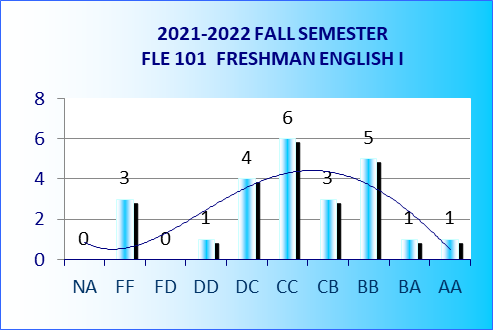 